                            Печатное средство массовой информации                           муниципального образования                    Булгаковского сельского поселения                                                                                 Духовщинского района Смоленской областиМУНИЦИПАЛЬНЫЙ ВЕСТНИК«БУЛГАКОВСКИЕ ВЕСТИ»  24 ноября 2022 года     №7 ϒϒϒϒϒϒϒϒϒϒϒϒϒϒϒϒϒϒϒϒϒϒϒϒϒϒϒϒϒϒϒϒϒϒϒϒϒϒϒϒϒϒϒϒϒϒϒϒϒϒϒϒϒϒϒϒϒϒϒϒϒϒϒϒϒϒϒϒϒϒϒ                             Зарегистрированы изменения в Устав Управлением              Министерства юстиции Российской Федерации по Смоленской области 17 ноября 2022 года Государственный регистрационный номер решения  RU675073072022002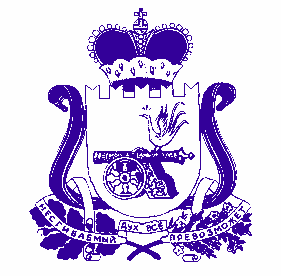 СОВЕТ ДЕПУТАТОВ БУЛГАКОВСКОГО СЕЛЬСКОГО ПОСЕЛЕНИЯДУХОВЩИНСКОГО РАЙОНА СМОЛЕНСКОЙ ОБЛАСТИ РЕШЕНИЕ от 07.11.2022                                                           № 20О внесении изменений и дополнений в Устав Булгаковского сельского поселения Духовщинского района Смоленской областиВ целях приведения Устава Булгаковского сельского поселения Духовщинского района Смоленской области в соответствие с положениями Федерального закона от 06.10.2003 года № 131-ФЗ «Об общих принципах организации местного самоуправления в Российской Федерации» (с изменениями и дополнениями), областного закона от 24.04.2003 года № 12-з «Об избирательных комиссиях, комиссиях референдума в Смоленской области» (с изменениями и дополнениями), заслушав решение постоянной комиссии по социальным, правовым вопросам и молодежной политике, Совет депутатов Булгаковского сельского поселения Духовщинского района Смоленской областиРЕШИЛ:1.Внести в Устав Булгаковского сельского поселения Духовщинского района Смоленской области (в редакции решений Совета депутатов Булгаковского сельского поселения Духовщинского района Смоленской области от 05.10.2020 г. № 19, от 15.11.2021 г. № 15, от 05.07.2022 г. № 8) следующие изменения:1) в статье 11:а) часть 7 изложить в следующей редакции:«7. Решение Совета депутатов о соответствии либо несоответствии вопроса, выносимого на местный референдум, требованиям статьи 12 Федерального закона «Об основных гарантиях избирательных прав и права на участие в референдуме граждан Российской Федерации» направляется в избирательную комиссию, на которую решением избирательной комиссии Смоленской области возложено исполнение полномочий по подготовке и проведению местного референдума не позднее чем через 5 дней со дня его принятия и в этот же срок подлежит опубликованию.»;б) в части 8 слова «избирательную комиссию» заменить словами «комиссию, на которую решением избирательной комиссии Смоленской области возложено исполнение полномочий по подготовке и проведению местного референдума»;2) в части 3 статьи 26:- пункт 4 признать утратившим силу;- пункт 12 признать утратившим силу;3) в абзаце 2 части 4 статьи 28 слова в «избирательную комиссию» заменить словами в «комиссию, на которую решением избирательной комиссии Смоленской области возложено исполнение полномочий по подготовке и проведению выборов в органы местного самоуправления»;4) статью 36 признать утратившей силу;         5) часть 10 статьи 39 изложить в следующей редакции:«10. Проекты муниципальных правовых актов, устанавливающие новые или изменяющие ранее предусмотренные муниципальными нормативными правовыми актами обязательные требования для субъектов предпринимательской и иной экономической деятельности, обязанности для субъектов инвестиционной деятельности, могут подлежать оценке регулирующего воздействия, проводимой органами местного самоуправления сельского поселения в порядке, установленном муниципальными нормативными правовыми актами в соответствии с областным законом, за исключением:1) проектов решений Совета депутатов, устанавливающих, изменяющих, приостанавливающих, отменяющих местные налоги и сборы;2) проектов решений Совета депутатов, регулирующих бюджетные правоотношения;3) проектов нормативных правовых актов, разработанных в целях ликвидации чрезвычайных ситуаций природного и техногенного характера на период действия режимов чрезвычайных ситуаций.Муниципальные нормативные правовые акты, затрагивающие вопросы осуществления предпринимательской и инвестиционной деятельности, в целях выявления положений, необоснованно затрудняющих осуществление предпринимательской и инвестиционной деятельности, могут подлежать экспертизе, проводимой органами местного самоуправления в порядке, установленном муниципальными нормативными правовыми актами в соответствии с областным законом.Оценка регулирующего воздействия проектов муниципальных нормативных правовых актов проводится в целях выявления положений, вводящих избыточные обязанности, запреты и ограничения для субъектов предпринимательской и иной экономической деятельности или способствующих их введению, а также положений, способствующих возникновению необоснованных расходов субъектов предпринимательской и иной экономической деятельности и бюджета сельского поселения.».2. Настоящее решение подлежит официальному опубликованию в печатном средстве органов местного самоуправления Булгаковского сельского поселения Духовщинского района Смоленской области «Булгаковские вести» после государственной регистрации в Управлении Министерства юстиции Российской Федерации по Смоленской области и вступает в силу со дня его официального опубликования, за исключением пунктов 1, 2, 3, 4 части 1 настоящего решения.3. Пункты 1, 2, 3, 4 части 1 настоящего решения вступают в силу с 1 января 2023 года.Глава муниципального образованияБулгаковского сельского поселенияДуховщинского района Смоленской области                                          Т.И. Сазанкова ***********************************************************************************************************Учредители: Совет депутатов Булгаковского сельского поселения Духовщинского района Смоленской области, Администрация Булгаковского сельского поселения Духовщинского района Смоленской области.  Тираж: 25 экз.Адрес редакции: 216210, д. Зимец, ул. Центральная, д.25 Духовщинского района Смоленской области.  E-mail: adm_bulgakovo@mail.ru Тел: (848166) 2-77-43. Редактор: Сазанкова Т.И. Муниципальный вестник «Булгаковские вести» отпечатан на оборудовании Администрации Булгаковского сельского поселения, на 2 листах, формата А 4. Распространяется бесплатно.